Projekt Sport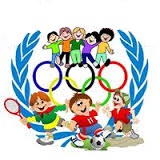 1). Powitanie gimnastyką.Rodzic czyta rymowankę – dziecko naśladuje i uczy się wierszyka  na pamięć.Na paluszki się wspinamy,W górę rączki wyciągamy,Do podłogi dotykamy,I ze sobą się witamy.Dzień dobry!2). Samodzielne układanie zestawu ćwiczeń ruchowych. Rodzic zachęca dziecko do samodzielnego ułożenie ćwiczeń i zabaw ruchowych. Dziecko wybiera rekwizyty , które będą wykorzystywane  podczas ćwiczeń. Rodzic zapisuje na kartce propozycje ćwiczeń i każdej z proponowanych zabaw nadają tytuł.3). Wykonanie ćwiczeń ruchowych według wcześniej opracowanych propozycji.4). Poznajemy dyscypliny sportowe. Rodzic pokazuje dziecku umieszczoną poniżej grafikę i nazywa pokazane na niej dyscypliny sportowe . 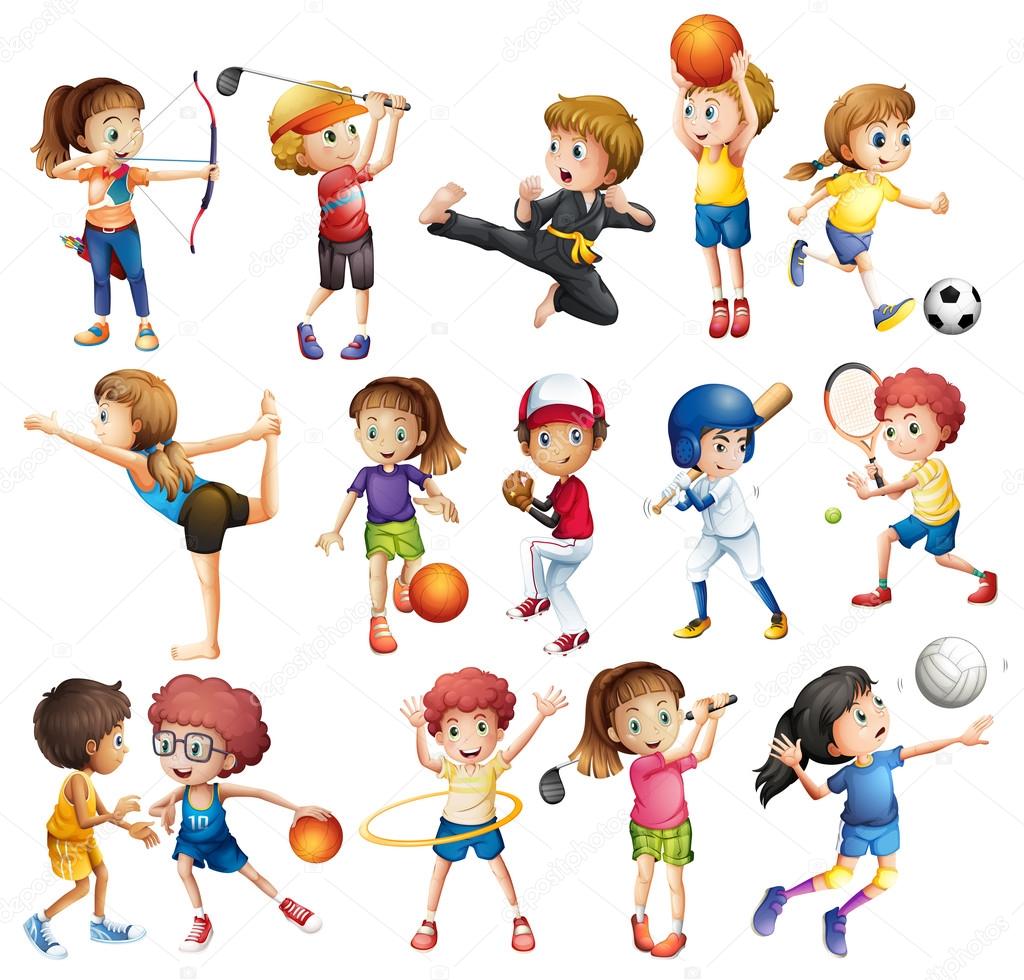 5). Odnajdywanie rymów do nazw dyscyplin sportowych. Rodzic wyszukuje zdjęcia przedstawiające wybrane dyscypliny sportowe. Dziecko podaje jej nazwę, następnie wypowiada słowa , które rymują się z nazwą danej dyscypliny sportowej np.:Koszykówka – pocztówka Narciarstwo – lekarstwo.6). „Zrób to co ja”- Rodzic wykonuje wymyślona przez siebie sekwencję ruchów z piłką, np. dwa razy odbija piłką od podłogi, raz rzuca piłkę w górę. Dziecko odtwarza zaprezentowane ruchy. Następnie dziecko prezentuje sekwencje ruchowe a rodzic je odtwarza.